Заслушав и обсудив доклад председателя Саратовской областной организации Профессионального союза работников народного образования и науки РФ Н.Н. Тимофеева об итогах VIII съезда Общероссийского Профсоюза образования и задачах Саратовской областной организации Профсоюза, комитет Саратовской областной организации Профсоюза работников народного образования и науки РФ отмечает, что принятые на съезде  Декларация Профессионального союза работников народного образования и науки Российской Федерации и  Приоритетные направления деятельности Профессионального союза работников народного образования и науки Российской Федерации на 2020–2025 годы  определяют векторы развития профсоюзных организаций разного уровня, мобилизуют  на поиск творческих, неординарных решений при  определении мотивационных  форм и методов работы профсоюзных органов. А самое главное, они намечают те направления, которые позволят Профсоюзу быть современным, отвечать требованиям цифровой реальности.Саратовской областной организации Профсоюза свойственно сохранять традиционно-уставные отношения, развивать те направления, которые отвечают запросам  членов Профсоюза и одновременно последовательно продолжают начатые  в Общероссийском Профсоюзе образования  проекты и перспективы.Так, нам удалось эффективно  организовать деятельность правовой и технической инспекций труда, установить в учреждениях образования нормы социального партнёрства, освоить информационные технологии и проектный метод, включиться в конкурсное движение педагогов,  повлиять на молодёжную политику в образовании региона. Трудно, но с постепенным успехом, решаются вопросы оплаты труда. Удалось добиться решения вопроса о неправомерности включения в МРОТ компенсационных выплат,  введения доплат за работу на ЕГЭ. Значительно повышена зарплата у молодых педагогов. Обеспечивается защита педагогов  в области охраны труда и здоровья. Профсоюзная техническая  инспекция труда  осуществляет контроль  введения системы управления охраной труда. В отчетный период ей удалось  сохранить права работников на льготы по коммунальным услугам, не допустить повышения ответственности педагогов за оказание первой помощи, что не входит в их круг обязанностей.  Областная организация настойчиво продвигает проект «Отдыхаем в России». Значительно повышена забота о старшем поколении. Проект «Рука профсоюзной помощи нуждающимся» стал  для многих членов Профсоюза реальной поддержкой	 в трудную минуту. Вместе  с тем,  областной организации Профсоюза предстоит еще большая работа по  реализации приоритетных направлений деятельности Общероссийского Профсоюза образования.Комитет Саратовской областной организации Профсоюза работников народного образования и науки постановляет:Принять к сведению информацию председателя Саратовской областной организации Профсоюза Н.Н.Тимофеева об итогах VIII съезда Общероссийского Профсоюза образования и задачах Саратовской областной организации Профсоюза.2. В соответствии с  решениями VIII Съезда Общероссийского Профсоюза образования утвердить следующие приоритетные направления деятельности Саратовской областной организации Профсоюза  на 2020-2025 годы:представительство и защита трудовых прав, социально-экономических и профессиональных интересов работников и неработающих пенсионеров - членов Профсоюза,представительство и защита социальных прав и интересов обучающихся – членов Профсоюза – профессиональных образовательных организаций и образовательных организаций высшего образования,укрепление и развитие Профсоюза.3.Утвердить Программу реализации приоритетных направлений деятельности Саратовской областной организации Профессионального союза работников народного образования и науки Российской Федерации на 2020-2025 годы.4.Поручить президиуму Саратовской областной организации Общероссийского Профсоюза образования:4.1.Активизировать  работу над профсоюзным проектом «Содействие развитию кадрового потенциала системы образования Саратовской области. В августе-сентябре 2021 года провести мониторинг по проблемам воспроизводства педагогических кадров, их социально-экономического и правового положения. По результатам  мониторинга привлечь внимание власти и общества к повышению престижа педагогической профессии.4.2.Принять участие в реализации проекта «Цифровизация Профсоюза». До декабря 2020 года подвести итоги идентификации членов Профсоюза с помощью электронного профсоюзного билета или соответствующего мобильного приложения. По результатам разработать конкретные меры поддержки первичных организаций и оказания практической помощи  первичным организациям.4.3.Принять участие во Всероссийском движении  «Профсоюз - территория здоровья». До 1 марта 2021 года сформировать программу летнего отдыха членов Профсоюза  и их детей в летний период 2021 года.4.4.До 1 февраля 2021 года сформировать систему обучения и повышения профессионального уровня профсоюзного актива, кадрового резерва в соответствии с концепцией проекта «Профсоюзное образование».4.5. Итоги Областного мониторинга по работе педагогических работников в условиях пандемии короновируса направить в Министерство образования Саратовской области, в Областную Думу, в Правительство Саратовской области.5.Поручить правовой инспекции  труда  Саратовской областной организации Профсоюза:5.1.До 10 декабря 2020 года изучить положение с повышением заработной платы педагогических работников учреждений образования в период пандемии коронавируса, положение о предварительном финансировании  учреждений образования на 2021 год. По итогам изучения провести переговоры с областной Думой и Правительством области;5.2.Осуществлять контроль за соблюдением прав обучающихся, закрепленных  законодательством, проверять стипендиальное обеспечение обучающихся профессиональных образовательных учреждений, по результатам направить Губернатору Саратовской области предложения по решению проблем стипендиального обеспечения  обучающихся СПО и выделения дополнительных средств на питание обучающихся.5.3. Обратиться к депутатам Государственной Думы по вопросу о внесении изменений в Трудовой Кодекс Российской Федерации (статьи 59 и 332) в части заключения срочных договоров при приеме на работу профессорско-преподавательского состава.6.Председателям  территориальных и первичных  организаций Профсоюза:	6.1.Провести обучение профсоюзного актива по материалам VIII съезда Профсоюза, нового Устава Профессионального союза работников народного образования и науки Российской Федерации. 	6.2. Принять активное участие в формировании единой цифровой среды в Профсоюзе, обеспечить введение  единого профсоюзного  реестра членов Профсоюза, участвовать в реализации программы Профсоюза  Profcards.	6.3.Уделить особое внимание созданию в образовательных учреждениях здоровье-сберегающих условий для организации учебно-воспитательного процесса, не допускать установления излишних требований (выполнение несвойственной им работы, избыточной отчетности, необоснованных требований к поведению и т.д.) со стороны участников отношений в сфере образования.6.4. Инициировать проведение мероприятий,  конкурсы и проекты на тему учительской профессии в рамках областной Единой недели профориентации (с 23 по 29 ноября 2020г.)6.5.В целях укрепления финансового состояния  профсоюзной организации осуществить переход:-на централизованное управление территориальных организаций Профсоюза с численностью до 400 членов Профсоюза;-на автоматизированную форму бухгалтерского и налогового учета в Профсоюзе, а также сбора, обработки и передачи информации.7.Контроль за выполнением данного постановления оставляю за собой.Председатель									 Тимофеев Н.Н.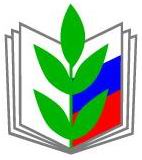 ПРОФСОЮЗ РАБОТНИКОВ НАРОДНОГО ОБРАЗОВАНИЯ И НАУКИ РОССИЙСКОЙ ФЕДЕРАЦИИ(ОБЩЕРОССИЙСКИЙ ПРОФСОЮЗ ОБРАЗОВАНИЯ)САРАТОВСКАЯ ОБЛАСТНАЯ ОРГАНИЗАЦИЯКОМИТЕТПОСТАНОВЛЕНИЕПРОФСОЮЗ РАБОТНИКОВ НАРОДНОГО ОБРАЗОВАНИЯ И НАУКИ РОССИЙСКОЙ ФЕДЕРАЦИИ(ОБЩЕРОССИЙСКИЙ ПРОФСОЮЗ ОБРАЗОВАНИЯ)САРАТОВСКАЯ ОБЛАСТНАЯ ОРГАНИЗАЦИЯКОМИТЕТПОСТАНОВЛЕНИЕПРОФСОЮЗ РАБОТНИКОВ НАРОДНОГО ОБРАЗОВАНИЯ И НАУКИ РОССИЙСКОЙ ФЕДЕРАЦИИ(ОБЩЕРОССИЙСКИЙ ПРОФСОЮЗ ОБРАЗОВАНИЯ)САРАТОВСКАЯ ОБЛАСТНАЯ ОРГАНИЗАЦИЯКОМИТЕТПОСТАНОВЛЕНИЕПРОФСОЮЗ РАБОТНИКОВ НАРОДНОГО ОБРАЗОВАНИЯ И НАУКИ РОССИЙСКОЙ ФЕДЕРАЦИИ(ОБЩЕРОССИЙСКИЙ ПРОФСОЮЗ ОБРАЗОВАНИЯ)САРАТОВСКАЯ ОБЛАСТНАЯ ОРГАНИЗАЦИЯКОМИТЕТПОСТАНОВЛЕНИЕПРОФСОЮЗ РАБОТНИКОВ НАРОДНОГО ОБРАЗОВАНИЯ И НАУКИ РОССИЙСКОЙ ФЕДЕРАЦИИ(ОБЩЕРОССИЙСКИЙ ПРОФСОЮЗ ОБРАЗОВАНИЯ)САРАТОВСКАЯ ОБЛАСТНАЯ ОРГАНИЗАЦИЯКОМИТЕТПОСТАНОВЛЕНИЕПРОФСОЮЗ РАБОТНИКОВ НАРОДНОГО ОБРАЗОВАНИЯ И НАУКИ РОССИЙСКОЙ ФЕДЕРАЦИИ(ОБЩЕРОССИЙСКИЙ ПРОФСОЮЗ ОБРАЗОВАНИЯ)САРАТОВСКАЯ ОБЛАСТНАЯ ОРГАНИЗАЦИЯКОМИТЕТПОСТАНОВЛЕНИЕ
«24» ноября 2020 г.
г. Саратов
г. Саратов
г. Саратов
г. Саратов
№ 3Об итогах VIII съезда Общероссийского Профсоюза образования и задачах Саратовской областной организации ПрофсоюзаОб итогах VIII съезда Общероссийского Профсоюза образования и задачах Саратовской областной организации ПрофсоюзаОб итогах VIII съезда Общероссийского Профсоюза образования и задачах Саратовской областной организации ПрофсоюзаОб итогах VIII съезда Общероссийского Профсоюза образования и задачах Саратовской областной организации Профсоюза